КАРАР                                                                                ПОСТАНОВЛЕНИЕ«17»  октября   2018г.                                                                                   № 65О присвоении  адреса нежилому строению   	В  соответствии с Федеральным законом от 22.12.2014 г.  № 447 ФЗ                           «О внесении  изменений в  Федеральный закон  «О государственном   кадастре  недвижимости» и отдельные  законодательные акты  Российской  Федерации»», в соответствии  с  Федеральным  законом  от 06  октября  2003 года  №131-ФЗ   «Об общих  принципах  организации  местного  самоуправления   в Российской Федерации», в целях  упорядочения  названий улиц  и номеров  домов  в населенных  пунктах  сельского поселения  Новокальчировский  сельсовет,                         постановляю:1. Нежилому зданию, расположенному на земельном участке с кадастровым номером: 02:05:0060202:57, присвоить адрес: Российская Федерация, Республика Башкортостан, Аургазинский район, д.Кшанны,             ул. Ленина, здание № 56б.2. Контроль за исполнением настоящего Постановления оставляю за собой.Глава сельского поселенияНовокальчировский сельсовет                                              Р.Р. ДиваевБашkортостан РеспубликаhыАуыргазы районы муниципаль районының Яңы Кәлсер ауыл Советыауыл биләмәhе Хакимиәте453474, Ауыргазы районы, Яңы Кәлсер ауылы.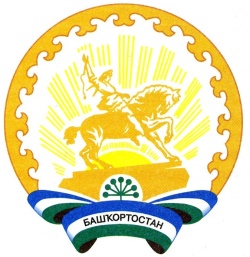 Республика БашкортостанАдминистрация сельского поселения Новокальчировский сельсовет муниципального районаАургазинский район453474, Аургазинский район, д. Новый Кальчир. Тел. 2-53-51